BYRON BAY SLSCCOVID-19 SAFETY PLANAS AT 15.12.2021(this is a guide as information may be updated regularly)BBSLSC is committed to ensuring the safety and well-being of our members. Byron Bay SLSC is guided by the information and direction of SLSNSW and NSW Health.The BBSLSC COVID-19 Safety Plan outlines preventative measures to lessen the impact wherever possible. The plan will be reviewed and updated as required.All members are strongly encouraged to get vaccinated to protect your own health as well as the community.The following conditions currently apply to Byron Bay SLSC:Adhere to SLSNSW and NSW Health guidelinesExclude persons who are unwell or tested positive to COVID-19Surf Club indoor areas maintain 4M2 rule with 1.5M social distancing Masks worn inside https://www.nsw.gov.au/covid-19/stay-safe/rules/face-mask-rules All group activities have designated coordinator, COVID safety procedures including attendance record/ QR, vaccinated staff as appropriateGroup activities follow SLSNSW guidelines Gym attendees over 16 years to be vaccinated, QR/ register attendance, 1.5M social distancing, personnel hygiene and clean surfaces after use.Byron Bay SLSC is registered COVID safe with the NSW Government.Common Safety Measures where applicable:Wellbeing of members, staff and visitorsExclude persons who are unwell https://www.nsw.gov.au/covid-19/stay-safe/testing/symptoms#toc-symptoms-of-covid-19, close contacts of a confirmed case https://www.health.nsw.gov.au/Infectious/factsheets/Pages/people-exposed-to-covid.aspx or those who have tested positive to COVID-19.Provide staff and volunteers with information and training on COVID-19 Make members aware if they are sick that they are required to self-isolate.Participants/members who have been identified as close contact must follow the Health NSW guidelinesDisplay conditions of entry. Display the maximum number of people allowed in each areaEncourage COVID VaccinationPhysical distancingPromote and ensure physical distancing of 1.5m and use signageEnsure any communal areas where people gather, such as BBQ or kitchen facilities, maintain capacity limits and appropriate physical distancing.COVID Safe strategies in place to manage gatheringsCapacity of indoor spaces does not exceed one person per 4 square meters. A guide to numbers in BBSLSC areas are:MasksMasks are to be worn indoors Unvaccinated persons encouraged to wear masks.Hygiene and cleaning Adopt good hand hygiene practices.Hand sanitiser is accessible at the venue entry and throughout the facilityBathrooms are stocked with hand soap and paper towels throughVisual aids above hand wash basins to support effective hand washingCleaning products and PPE are available for use as appropriateClean areas used for high intensity exercise or larger gatherings with detergent and disinfectant as appropriateCleaning and Disinfectant solutions are maintained at an appropriate strength and used in accordance with the manufacturers’ instructions.Record keepingBBSLSC COVID QR Code is displayed at entrances to Byron Bay SLSC and for BBSLSC activities. Other events, and activities conducted are to have COVID QR Code provided by the organiser.Group activities and gym have a record of attendeesCooperate with NSW Health if contacted in relation to positive COVID cases, and notify SafeWork NSW on 13 10 50.COVID Safety OfficerThe COVID Safety Officer is Paul Pattison.This position is the central point of contact for matters related to COVID-19 within the club. The position will liaise with each section of the club undertaking activityEach event conducted on relation to Byron Bay SLSC is to have designated COVID-19 co-ordinatorCOVID-19 Safety for Club Activities:As well as the general COVID Safety Procedures, there are some specific requirements for various activities/ events.Protecting our most vulnerable membersMembers or visitors who are deemed at-risk should be recognised as requiring special consideration. No member should attend the club or activities if they have COVID symptoms https://www.nsw.gov.au/covid-19/stay-safe/testing/symptoms#toc-symptoms-of-covid-19 or advised to isolatePatrol PersonnelPatrols and Emergency Services are conducted in accordance with SLSNSW Guidelines.Use own Patrol Clothing. Clothing soiled by any rescue or first aid incident is to be removed and placed in a plastic bag. The clothing is washed by member when returns home.Recommended actions for dealing with suspected cases of CoronavirusUse issued PPE as per existing protocols with all patientsIf a patient exhibits flu like symptoms (fever, cough, sore throat, difficulty breathing) notify Patrol Captain/ Duty OfficerPatrol Captains/ Duty Officers should notify SurfCom on 02 9471 8092 and follow instructions for patient and patrol members. DO NOT broadcast information regarding suspected cases of people with Coronavirus over the radio networkDO NOT treat suspected persons with Coronavirus in Surf Club First Aid rooms or other areas of the Club, unless there is a dedicated room and the surf lifesaver is wearing appropriate PPE.Patrolling Members who have been directly exposed to confirmed Coronavirus cases should thoroughly wash their hands with soap and water and follow existing SOPs, then self-isolate and seek medical attention.Emergency Response OperationsSupport Operations activities remain unchanged and maintain callout team preparedness.Emergency Services are conducted in accordance with SLSNSW Guidelines.Suspected cases of Covid-19 should be managed as stated above.Club ActivitiesClub events involving groups will be conducted based on advice from SLSNSW and NSW Health.COVID Safety Plan completed for each major eventA COVID-19 Safety Coordinator will be responsible for COVID Safety during Club ActivitiesThe role includes ensuring:well-being of participants – exclude persons who are unwellphysical distancing – encourage 1.5M and if inside 4M2 per personhygiene and cleaning record attendance (either sign-in or COVID OR Code).TrainingMaintain appropriate infection control strategiesTraining in accordance with current SLSNSW GuidelinesAny illness related to COVID-19 reported and person excluded from training as directed by NSW Health GuidelinesVulnerable members to be considered during trainingFundraisingFundraising activities utilise advice from SLSNSW and NSW Health.GymParticipants over 16 years vaccinatedRegister when attend gymMaintain physical distancing 1.5m ensuring 4m2 per personProvide own towel to lie on and wipe down surfacesWipe any used equipment with  provided cleanerArea within the surf clubEnsure physical distancing of 1.5m or wear mask if unable to distanceCapacity of indoor spaces does not exceed 4m2 per personHand sanitiser availablePilates/ YogaResponsibility lies with trainer/ coordinatorSafety Plan in place and NSW Government Guidelines followedRegister when attend for contact tracingMaintain physical distancing 1.5m ensuring 4m2 per personProvide own towel to lie on and wipe downOrganisers and participants implement safety strategiesVenue Hire and FunctionsVenue hired in accordance with NSW Government and SLSNSW GuidelinesFunction coordinators have a COVID Safety Plan and ensure that the health guidelines for COVID-19 are maintainedFunction co-ordinator to provide COVID OR Code and/or register of attendeesConditions of entry displayedUse hand sanitiser on entry and as appropriateWipe any used equipment with appropriate cleanerArea has a full clean after useTraining RoomResponsibility lies with trainer/ coordinatorRegister when attend Maintain physical distancing 1.5m ensuring 4m2 per personUse hand sanitiser as appropriateWipe any used equipment with provided cleanerArea cleaned after useOrganisers and participants implement safety strategiesVaccinated staff as appropriateVisiting Groups/ Activities provided by Non-SLS OrganisationsCOVID Safety Plan and Procedures to be implemented and managed by organiserCompliance to in accordance with NSW Government and SLSNSW Guidelines COVID Safety Plan and NSW Government requirements under direction of the organiserProvision of cleaning products and cleaning during and after the activity is the responsibility of organiserAny issues related to use of the facility is directed to the BBSLSC Administration OfficerVaccinated staff as appropriate     14. Junior ActivitiesConduct activities in accordance with NSW Government and SLSNSW GuidelinesConduct activities in accordance with BBSLSC COVID plan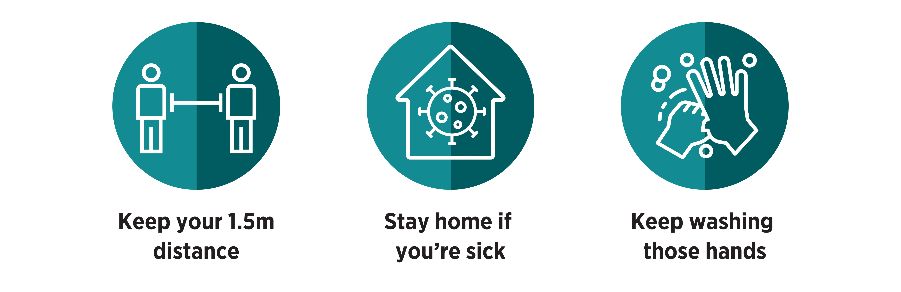 LOCATIONAREA (M2)MAXIMUM NUMBERDeck23458Hall23258Craft Storage12932Gym12920Club Room8220Boat shed8220Training Room 7318Club toilets/ showers5614Nipper Room5412Hall Kitchen4711Patrol Change Room215Office205BYRON BAY SLSC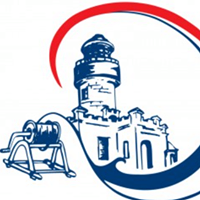 COVID-19 SAFETY 15/12/21 - COMPLY NSW GOVERNMENT Adhere to SLSNSW and NSW Health guidelinesPersons who are unwell or tested positive to COVID-19 excludedSurf Club indoor areas maintain 4M2 rule with 1.5M social distancing Masks worn inside if cannot maintain 1.5m distanceAll group activities have designated coordinator, COVID safety procedures including attendance record / QR, vaccinated staffGroup activities follow SLSNSW guidelines Gym attendees over 16 years vaccinated, QR/ register attendance, 1.5M social, personnel hygiene and clean surfaces after use